 José Miguel Pérez 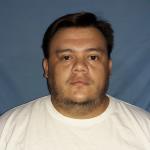 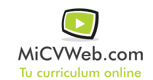 Experiencia ProfesionalExperiencia Profesional Massalin Particulares 12/2007-11/2019Almacenaje/Logística (Logística - Distribución) Obrero Goya (Corrientes)Conductor de auto elevadores, carga y descarga.Administrativo, escaneo de producto terminado  sistema U-TRACK  almacén de repuestos  despachante . Conocimiento de sistema SAP.Habilidades y CapacidadesHabilidades y CapacidadesHabilidades y CapacidadesHabilidad 1Habilidad 2Habilidad 3Habilidad 4Habilidad 5Habilidad 6FormaciónFormaciónTécnico Mecánico Electricista 11/2005BUP / COU (Bachillerato) / Secundaria Mecánica, electricidad.. Otra no especifiada Escuela Técnica N°1  Arquitecto Francisco Pinaroli . GoyaOperador de PC Word, Excel, PowerPoint. Informática y nuevas tecnologías Instituto Argentino de ComputaciónFormación ComplementariaFormación ComplementariaIdiomasIdiomasInformáticaInformáticaOfimatica (Word, Excell,…)Operador de pcNivel: Nivel IntermedioInformación adicionalhttp://josemi22p.MiCVweb.com